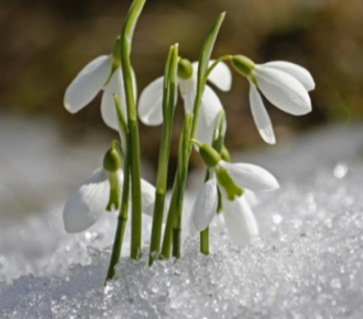 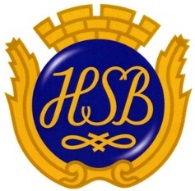 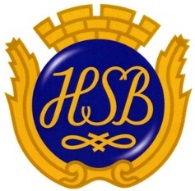 Nya medlemmar	Vi hälsar våra nya medlemmar 
Ida Nord och Sebastian Månsson Ordensgatan 5 A
Lina Kaikkonen Kvarnhammar och Gustaf Kvarnhammar Ordensgatan 8A 
Veronica och Peter Pedersen Ordensgatan 12B 
välkomna till oss och hoppas att ni ska trivas.
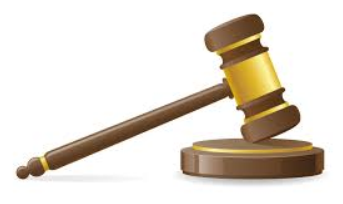 Årsstämma 2021 Som läget ser ut just nu så får vi ställa in oss på att vi även i år inte kan ha någon fysisk årsstämma utan röstning kommer att erbjudas med hjälp av poströstning. Stämman kommer att hållas i maj/juni och ytterligare information kommer att skickas ut i separat skrivelse. 
Föreningen på Facebook Föreningen har en Facebooksida som heter Brf Munken, 
här lägger styrelsen ut information som rör området. 
Vi har även en Facebookgrupp som heter Vi som bor i Brf Munken och här kan du göra inlägg om det är något du vill sprida 
i området. 
GrannsamverkanOmrådets kontaktperson för grannsamverkan är Göran Nordbeck, Hantverksgatan 2H.Tanken med Grannsamverkan är att göra bostadsområden mindre attraktiva för brottslig verksamhet genom ökad uppmärksamhet från de boende i området samt kunskap om hur man skyddar sig, vilket avskräcker och försvårar för tjuven.Ser du något misstänkt så kontakta vår grannsamverkare Göran.Ordföranden har ordet

Just som jag trodde att våren äntligen är på väg så snöar det! Visst är det fint när snön faller och det blev liggande ett snötäcke på marken men nu får det räcka. Nu vill vi ha sol, värme och fågelkvitter, snödroppar, tussilago och vitsippor som tittar fram, för då är det vår. 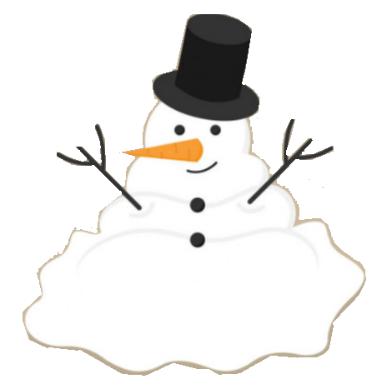 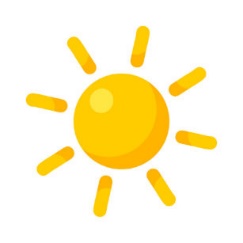 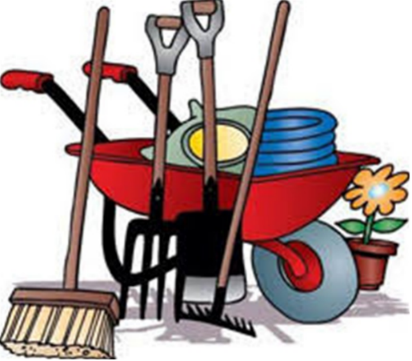 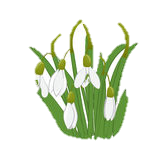 Utemiljö När snö och is är borta och det är vår i luften kommer vi åter igen att utöka antalet trädgårdsavfallsvagnar. Samma regler gäller fortfarande, fyll en vagn i taget, klipp ner buskar och grenar, inga stenar och ingen jord. Det är helt okej att ta hem en vagn under dagen.

Släpet kommer åter igen att ställas på ”sin” plats vid redskapsskjulet /carportarna.Vi har påpekat detta så många gånger men åter igen - det är gångfart som gäller på gatorna oavsett om det rör sig om motordrivna fordon eller andra fortskaffningsmedel! 
Detta gäller både oss boende och besökande. 
Vi har en hel del barn i området så tänk på att barn är mjuka men 
bilar är hårda!Eftersom många i området har mer än en bil utnyttjas våra besöksparkeringar till större delen av boende och vår 48-timmars regel (dvs. du får som längst stå på en parkeringsplats i maximalt 48 timmar) efterföljs inte. Styrelsen har därför tagit ett beslut om att avgiftsbelägga de extra parkeringsplatserna. Dessa kommer sedan att hyras ut enligt 
ett kösystem. 
Hur detta kommer att gå till är ännu i sin linda och ytterligare information kommer att skickas ut när riktlinjerna är satta. 
Fram tills det ber vi er, för allas skull respektera vår lokala regel om parkering.Då vi upptäckt att ytterdörren till Ordensgatan 18 (tvättstugan) vid flera tillfällen stått olåst har nu dörrstängaren justerats och dörren låses automatiskt. Under vecka 11 kommer KR Bygg att montera ventiler i våra förråd och garage. Datum och tider bifogas i separat skrivelse.Sista etappen av reliningen börjar i vår. Då kommer en ”strumpa” att skjutas in i våra avloppsledningar i låghusen. Denna gång blir det inget grävande utan allt sker i våra inre ledningar. Under hela processen kommer vi att har regelbundna möten med PULS, företaget som kommer att utföra arbetet för att kunna ge så exakta tidsangivelser som möjligt. De kommer även hit för att informera berörda och svara på frågor. Se separat skrivelse om detta. Värt att veta A – Ö I slutat av förra året delade vi ut kompletteringsblad till lägenhetspärmen A – Ö. 
Vi vill åter igen påminna om att det är viktigt att ni byter ut till de uppdaterade bladen märkta ”Oktober 2020” så att pärmen har aktuell information. Tyvärr var ”Tryckfels-Nisse” framme på blad ”T” under rubrik ”TV/Telefon”. 
Ändra Supportens telefonnummer till 020–240 250. Vad får du göra i din lägenhetI princip finns det ingen gräns för vad du får och inte får göra så länge det du vill göra inte inkräktar på huset eller dina grannars välbefinnande. Respektera tid för renovering: mån – fre kl: 08,00 – 18,00 
samt lör – sön kl: 09,00 – 17,00     *se Grannsämja i pärm A-ÖTänk på! Du får inte ta bort eller flytta väggar utan att först skaffa skriftligt tillstånd från styrelsen. Däremot är det inget som hindrar att du målar eller tapetserar ombyter ut utrustningbygger om rum byter ut golvmaterial och så vidareÄr du osäker om en viss åtgärd är tillåten eller inte ska du alltid kontakta styrelsen. Det kan minst sagt vara en god idé eftersom du faktiskt kan bli skyldig att återställa dina ändringar, om det i efterhand skulle konstateras att de inte var tillåtna.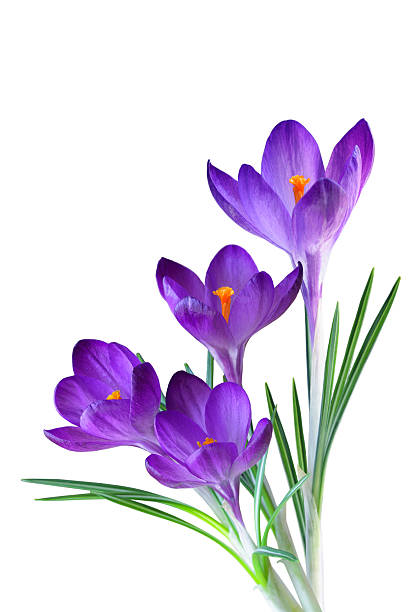 Styrelsen vill passa på att önska er en härlig vår!Som ni säkert uppmärksammat har vi 
tyvärr haft problem med maskinen som skulle plogat våra gångar men det löste 
Lars O och jag med att skotta för hand 
och samtidigt fick vi lite motion.
Vi hade även turen att Anders W (Ordensgatan 7F) vid ett tillfälle kunde 
ploga med sin fyrhjuling och det är vi så tacksamma för!Maskinen är i alla fall åter i bruk och de sista plogningarna gjordes utan problem.
Att en maskin går i sönder är inget vi kan 
förutse och därför tycker jag att det är trist att istället för att få positiv respons på hur vi fixade det få höra att detta borde vi ha tänkt på innan. Jag vill i alla fall tacka för att ni alla höll snö och isfritt utanför er egen lägenhet.På gång under våren/sommaren är lite småjobb i form av byte av panel och stolpar och de sista undertaken i låghusen ska tvätts och målas.Förra sommaren testade vi med en specialtvätt av gaveln på Ordensgatan 2A vilket ser ut som att det var en bra lösning för att få bort avgaser och smuts. Därför kommer vi att göra detta även på 4A, 8A, 10A, 12A, 14A och 16A där gavlarna består av målat tegel. Vi kommer även att åtgärda problemen med frostsprängningar som gjort att tegel fallit bort. Som nämnt tidigare kommer troligen vår årsstämma att hållas i likhet med förra året d v s via poströstning och slutet möte med enbart styrelsen närvarande. Detta är ingen rekommendation, utan ett beslut taget av regeringen och inget vi kan styra över. Givetvis kommer ni att få mer information när det närmar sig dagen för stämman. 

Ja, den där Coronan, den har verkligen ställt till det för oss. Ingen eller obetydlig samvaro, inställda födelsedagskalas, fester m.m. men vi har ändå tänkt att vi ska få till ett 60-års firande av Munken till sensommaren. Givetvis Coronasäkert precis som förra årets sommarfest och garanterat lika lyckad. 
Det blir gemensamma aktiviteter, god mat, musikunderhållning och kanske en och annan överraskning – Allt på lite distans från varandra men ändå gemensamt. Detta blir en utmaning för oss i styrelsen men alla hinder är till för att övervinnas.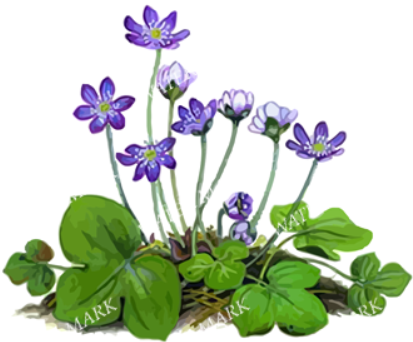 Ordförande
/Christina Sandström